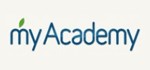 ”Vi välkomnar de ideella läxhjälpsalternativen”Den 5:e december i år röstade Riksdagen igenom en proposition som innebär att man från och med den 1 januari 2013 kommer att kan göra RUT-avdrag för läxhjälp i hemmet. Förslaget skapade en debatt som gått het under hela hösten. Som marknadsledande läxhjälpsföretag har My Academy deltagit i debatten och var också med i den hearing skatteutskottet höll i frågan i slutet av november. My Academys huvudbudskap har varit att förslaget innebär att fler personer kommer att ha råd att köpa läxhjälp, att det skapar tusentals arbetstillfällen för högskolestudenter och att det breddar alternativen för läxhjälp generellt. Det är budskap från 7 års erfarenhet som My Academy har av läxhjälpsbranschen. Vi vill understryka det vår VD, Peter Burman, sa i skatteutskottet, nämligen att vi inte ser någon som helst motsättning i RUT-förslaget och ideella läxhjälpsalternativ. "Det finns ingen motsättning mellan kommersiella läxhjälpstjänster och de alternativ som erbjuds av många skolor och välgörenhetsorganisationer. Vi som branschföreträdare välkomnar de alternativen. På många orter där kommersiella aktörer etablerat sig har det dessutom också skapats ideella alternativ. Det har även vuxit fram tjänster via nätet där alla gratis kan få ta del av läxhjälp, såsom Matteguiden.se, som My Academy samarbetar med", säger Peter BurmanOm My Academy
My Academy startade år 2005 av före detta EF Educations Frankrikechef Kristian Hansson och Marcus Håkanson, tidigare anställd på Volvo personvagnars marknadsavdelning. I och med lanseringen introducerades ett koncept med läx- och skolhjälp på den svenska marknaden som nu fått rejält fotfäste. My Academy omsatte år 2010 19 MSEK  och 2011 26 MSEK. My Academy har verksamhet i Stockholm, Göteborg, Malmö, Linköping, Norrköping, Västerås, Örebro, Karlstad, Lund, Uppsala och sedan hösten 2012 även i Danmark.PresskontaktKristian Hansson0733991580Kristian.hansson@myacademy.sewww.myacademy.se 